               	                                         KRAJSKÝ KUŽELKÁŘSKÝ SVAZ ZLÍN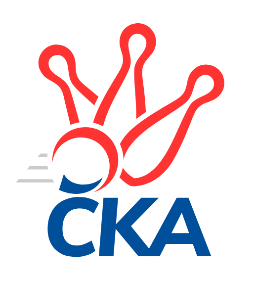 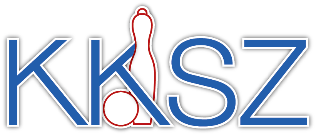                                                                                                Zlín   26.9.2020ZPRAVODAJ ZLÍNSKÉHO KRAJSKÉHO PŘEBORU2020-20213. kolo TJ Sokol Machová B	- TJ Kelč	1:7	2511:2626	2.5:9.5	24.9. TJ Valašské Meziříčí C	- SC Bylnice	4:4	2495:2491	6.0:6.0	25.9. KC Zlín C	- TJ Gumárny Zubří	2:6	2559:2688	3.0:9.0	25.9. VKK Vsetín B	- TJ Bojkovice Krons B	6:2	2519:2434	7.5:4.5	25.9. KK Kroměříž B	- TJ Valašské Meziříčí B	2:6	2371:2480	4.5:7.5	26.9. VKK Vsetín C	- KK Camo Slavičín B	2:6	2503:2573	3.0:9.0	26.9. KK Camo Slavičín A	- KK Kroměříž A	2:6	2751:2752	5.5:6.5	26.9.Tabulka družstev:	1.	TJ Gumárny Zubří	3	3	0	0	19.0 : 5.0 	23.5 : 12.5 	 2610	6	2.	KK Kroměříž A	3	3	0	0	19.0 : 5.0 	22.5 : 13.5 	 2641	6	3.	SC Bylnice	3	2	1	0	15.0 : 9.0 	19.0 : 17.0 	 2541	5	4.	TJ Valašské Meziříčí B	3	2	0	1	16.0 : 8.0 	22.5 : 13.5 	 2535	4	5.	KK Camo Slavičín B	3	2	0	1	15.0 : 9.0 	24.5 : 11.5 	 2610	4	6.	TJ Kelč	3	2	0	1	14.0 : 10.0 	24.5 : 11.5 	 2597	4	7.	TJ Valašské Meziříčí C	3	1	1	1	13.0 : 11.0 	13.5 : 22.5 	 2577	3	8.	KK Camo Slavičín A	3	1	0	2	12.0 : 12.0 	21.0 : 15.0 	 2630	2	9.	VKK Vsetín B	3	1	0	2	10.0 : 14.0 	16.5 : 19.5 	 2437	2	10.	KC Zlín C	3	1	0	2	10.0 : 14.0 	16.0 : 20.0 	 2610	2	11.	KK Kroměříž B	3	1	0	2	8.0 : 16.0 	14.5 : 21.5 	 2338	2	12.	VKK Vsetín C	3	1	0	2	8.0 : 16.0 	11.0 : 25.0 	 2414	2	13.	TJ Sokol Machová B	3	0	0	3	5.0 : 19.0 	11.5 : 24.5 	 2486	0	14.	TJ Bojkovice Krons B	3	0	0	3	4.0 : 20.0 	11.5 : 24.5 	 2382	0Program dalšího kola:4. kolo2.10.2020	pá	17:00	TJ Valašské Meziříčí C - TJ Bojkovice Krons B	2.10.2020	pá	17:00	TJ Sokol Machová B - SC Bylnice	2.10.2020	pá	17:00	TJ Kelč - KK Camo Slavičín B	2.10.2020	pá	18:00	KC Zlín C - KK Kroměříž A	2.10.2020	pá	19:00	VKK Vsetín B - KK Kroměříž B	3.10.2020	so	10:00	VKK Vsetín C - TJ Gumárny Zubří	3.10.2020	so	16:00	KK Camo Slavičín A - TJ Valašské Meziříčí B		 TJ Sokol Machová B	2511	1:7	2626	TJ Kelč	Bohumil Fryštacký	 	 212 	 171 		383 	 1:1 	 419 	 	206 	 213		Antonín Plesník	Jiří Fryštacký	 	 233 	 215 		448 	 0:2 	 504 	 	274 	 230		Tomáš Vybíral	Radek Husek	 	 208 	 231 		439 	 1.5:0.5 	 380 	 	208 	 172		Miroslav Pavelka	Jiří Michalík	 	 205 	 201 		406 	 0:2 	 432 	 	215 	 217		Pavel Chvatík	Eliška Hrančíková	 	 209 	 221 		430 	 0:2 	 472 	 	241 	 231		Petr Pavelka	Leoš Hamrlíček	 	 193 	 212 		405 	 0:2 	 419 	 	195 	 224		Zdeněk Chvatíkrozhodčí: Bohuslav Husek	 TJ Valašské Meziříčí C	2495	4:4	2491	SC Bylnice	Petr Cahlík	 	 225 	 259 		484 	 2:0 	 411 	 	219 	 192		Ondřej Novák	Radek Olejník	 	 202 	 225 		427 	 1:1 	 445 	 	223 	 222		Josef Bařinka	Martin Kuropata	 	 230 	 158 		388 	 1:1 	 402 	 	205 	 197		Lubomír Zábel	Jiří Hrabovský	 	 197 	 189 		386 	 1:1 	 381 	 	204 	 177		Jaroslav Slováček	Petr Maňák	 	 182 	 200 		382 	 1:1 	 411 	 	170 	 241		Stanislav Horečný	Josef Konvičný	 	 217 	 211 		428 	 0:2 	 441 	 	229 	 212		Alois Beňorozhodčí: Jaroslav Zajíček	 KC Zlín C	2559	2:6	2688	TJ Gumárny Zubří	Jaroslav Trochta	 	 221 	 200 		421 	 2:0 	 398 	 	215 	 183		Petr Pavlíček	Lukáš Trochta	 	 225 	 230 		455 	 1:1 	 438 	 	192 	 246		Ludmila Satinská	Pavla Žádníková	 	 220 	 213 		433 	 0:2 	 475 	 	228 	 247		Martin Štěpánek	Tomáš Matlach	 	 210 	 194 		404 	 0:2 	 467 	 	246 	 221		Jiří Satinský	Pavel Struhař	 	 207 	 218 		425 	 0:2 	 462 	 	231 	 231		Radek Vetyška	Miroslav Polášek	 	 221 	 200 		421 	 0:2 	 448 	 	228 	 220		Miroslav Macháčekrozhodčí:  Vedoucí družstev	 VKK Vsetín B	2519	6:2	2434	TJ Bojkovice Krons B	Radim Lys	 	 208 	 202 		410 	 0:2 	 413 	 	209 	 204		Josef Kundrata	Jaroslav Fojtů	 	 225 	 211 		436 	 2:0 	 414 	 	213 	 201		Jaroslav Sojka	Miroslav Viktorin	 	 225 	 217 		442 	 2:0 	 402 	 	204 	 198		David Hanke	Petr Dvořáček	 	 215 	 220 		435 	 2:0 	 387 	 	212 	 175		Michal Machala	Vlastimil Struhař	 	 201 	 186 		387 	 1.5:0.5 	 357 	 	171 	 186		Dominik Slavíček	Miroslav Kubík	 	 203 	 206 		409 	 0:2 	 461 	 	226 	 235		Michal Ondrušekrozhodčí: Jiří dolák	 KK Kroměříž B	2371	2:6	2480	TJ Valašské Meziříčí B	Kamila Katzerová	 	 185 	 223 		408 	 1:1 	 401 	 	201 	 200		Miloslav Plesník	Martin Růžička	 	 170 	 197 		367 	 1:1 	 366 	 	181 	 185		Petr Jandík	Kateřina Ondrouchová	 	 204 	 194 		398 	 1:1 	 404 	 	221 	 183		Miroslav Volek	Stanislav Poledňák	 	 188 	 211 		399 	 1:1 	 443 	 	233 	 210		Jaroslav Tobola	Miroslav Macega	 	 217 	 205 		422 	 0:2 	 471 	 	218 	 253		Michal Juroška	Milan Skopal	 	 186 	 191 		377 	 0.5:1.5 	 395 	 	204 	 191		Miloš Jandíkrozhodčí: František Nedopil	 VKK Vsetín C	2503	2:6	2573	KK Camo Slavičín B	Miroslav Kašík	 	 222 	 219 		441 	 0:2 	 448 	 	228 	 220		Dušan Tománek	Lenka Kotrlová	 	 217 	 228 		445 	 1:1 	 421 	 	220 	 201		Michal Petráš	Jiří Plášek	 	 218 	 194 		412 	 1:1 	 455 	 	210 	 245		Petr Hanousek	Radim Metelka	 	 196 	 200 		396 	 0:2 	 413 	 	207 	 206		Petr Peléšek	Martin Kovács	 	 196 	 258 		454 	 1:1 	 432 	 	210 	 222		Ondřej Fojtík	Martin Orság	 	 184 	 171 		355 	 0:2 	 404 	 	202 	 202		Petr Trefilrozhodčí: NAVRÁTIL KAREL	 KK Camo Slavičín A	2751	2:6	2752	KK Kroměříž A	Rudolf Fojtík	 	 252 	 255 		507 	 2:0 	 426 	 	198 	 228		Tomáš Kuchta	Robert Řihák	 	 229 	 201 		430 	 0:2 	 491 	 	251 	 240		Daniel Mach	Richard Ťulpa	 	 237 	 209 		446 	 0.5:1.5 	 450 	 	237 	 213		Jaroslav Pavlík	Karel Kabela	 	 219 	 243 		462 	 1:1 	 419 	 	225 	 194		Petr Boček	Libor Pekárek	 	 227 	 258 		485 	 1:1 	 515 	 	278 	 237		Tomáš Kejík	Čestmír Pekárek	 	 227 	 194 		421 	 1:1 	 451 	 	225 	 226		Jiří Tesařrozhodčí: vedoucí družstevPořadí jednotlivců:	jméno hráče	družstvo	celkem	plné	dorážka	chyby	poměr kuž.	Maximum	1.	Tomáš Kejík 	KK Kroměříž A	483.50	315.0	168.5	0.8	2/2	(515)	2.	Tomáš Vybíral 	TJ Kelč	465.00	308.7	156.3	1.7	3/3	(504)	3.	Lukáš Trochta 	KC Zlín C	463.33	313.3	150.0	6.0	3/3	(503)	4.	Martin Štěpánek 	TJ Gumárny Zubří	458.00	311.0	147.0	4.8	2/2	(475)	5.	Michal Juroška 	TJ Valašské Meziříčí B	453.75	304.0	149.8	4.5	2/2	(471)	6.	Karel Kabela 	KK Camo Slavičín A	452.00	299.0	153.0	4.0	3/3	(462)	7.	Rudolf Fojtík 	KK Camo Slavičín A	451.00	314.0	137.0	8.7	3/3	(507)	8.	Josef Bařinka 	SC Bylnice	450.75	305.5	145.3	1.5	2/2	(467)	9.	Pavla Žádníková 	KC Zlín C	448.67	309.3	139.3	3.7	3/3	(467)	10.	Petr Pavelka 	TJ Kelč	447.33	284.0	163.3	5.3	3/3	(472)	11.	Ondřej Fojtík 	KK Camo Slavičín B	446.50	309.3	137.3	5.5	2/2	(479)	12.	Martin Kovács 	VKK Vsetín C	446.25	302.3	144.0	7.3	2/2	(477)	13.	Libor Pekárek 	KK Camo Slavičín A	446.00	289.7	156.3	6.3	3/3	(485)	14.	Daniel Mach 	KK Kroměříž A	445.00	296.0	149.0	4.0	2/2	(491)	15.	Alois Beňo 	SC Bylnice	445.00	302.3	142.8	5.5	2/2	(465)	16.	Jiří Satinský 	TJ Gumárny Zubří	442.25	304.3	138.0	6.5	2/2	(467)	17.	Jaroslav Trochta 	KC Zlín C	442.00	298.5	143.5	3.5	2/3	(463)	18.	Miroslav Macháček 	TJ Gumárny Zubří	441.50	305.8	135.8	8.3	2/2	(449)	19.	Jiří Fryštacký 	TJ Sokol Machová B	441.33	298.3	143.0	5.0	3/3	(448)	20.	Jaroslav Tobola 	TJ Valašské Meziříčí B	439.75	293.5	146.3	4.0	2/2	(443)	21.	Radek Vetyška 	TJ Gumárny Zubří	439.50	308.5	131.0	5.8	2/2	(462)	22.	Radek Olejník 	TJ Valašské Meziříčí C	439.00	307.8	131.3	7.5	2/2	(473)	23.	Jaroslav Hrabovský 	TJ Valašské Meziříčí C	438.50	313.0	125.5	5.0	2/2	(445)	24.	Petr Trefil 	KK Camo Slavičín B	438.00	303.0	135.0	7.5	2/2	(472)	25.	Jiří Tesař 	KK Kroměříž A	435.50	302.5	133.0	5.5	2/2	(451)	26.	Jindřich Cahlík 	TJ Valašské Meziříčí C	435.50	315.5	120.0	9.0	2/2	(442)	27.	Petr Dvořáček 	VKK Vsetín B	434.75	303.0	131.8	6.3	2/2	(436)	28.	Michal Petráš 	KK Camo Slavičín B	434.50	299.8	134.8	7.8	2/2	(454)	29.	Robert Řihák 	KK Camo Slavičín A	434.00	295.0	139.0	6.3	3/3	(464)	30.	Čestmír Pekárek 	KK Camo Slavičín A	434.00	304.0	130.0	6.0	2/3	(447)	31.	Miloš Jandík 	TJ Valašské Meziříčí B	433.75	281.5	152.3	6.8	2/2	(476)	32.	Vlastimil Kancner 	VKK Vsetín B	430.50	301.5	129.0	7.0	2/2	(453)	33.	Lubomír Zábel 	SC Bylnice	430.00	285.0	145.0	3.0	2/2	(458)	34.	Miroslav Kašík 	VKK Vsetín C	429.25	292.3	137.0	6.0	2/2	(441)	35.	Richard Ťulpa 	KK Camo Slavičín A	427.67	314.7	113.0	9.0	3/3	(446)	36.	Petr Peléšek 	KK Camo Slavičín B	427.50	298.8	128.8	8.8	2/2	(456)	37.	Dušan Tománek 	KK Camo Slavičín B	427.00	284.5	142.5	7.5	2/2	(448)	38.	Eliška Hrančíková 	TJ Sokol Machová B	426.50	296.0	130.5	6.5	2/3	(430)	39.	Tomáš Kuchta 	KK Kroměříž A	426.25	300.8	125.5	8.0	2/2	(451)	40.	Jaroslav Pavlík 	KK Kroměříž A	425.75	297.5	128.3	6.5	2/2	(450)	41.	Pavel Chvatík 	TJ Kelč	425.67	298.3	127.3	7.3	3/3	(432)	42.	Leoš Hamrlíček 	TJ Sokol Machová B	425.67	298.3	127.3	8.3	3/3	(456)	43.	Radek Husek 	TJ Sokol Machová B	425.00	305.5	119.5	8.5	2/3	(439)	44.	Zdeněk Chvatík 	TJ Kelč	424.67	294.7	130.0	6.0	3/3	(442)	45.	Ondřej Novák 	SC Bylnice	424.00	287.0	137.0	6.0	2/2	(437)	46.	Miroslav Volek 	TJ Valašské Meziříčí B	422.25	290.8	131.5	7.0	2/2	(432)	47.	Miroslav Macega 	KK Kroměříž B	422.00	289.0	133.0	8.0	1/1	(422)	48.	Miroslav Polášek 	KC Zlín C	422.00	291.0	131.0	5.5	2/3	(423)	49.	Antonín Plesník 	TJ Kelč	420.33	294.3	126.0	7.3	3/3	(429)	50.	Stanislav Horečný 	SC Bylnice	420.25	289.0	131.3	6.3	2/2	(450)	51.	Ludmila Satinská 	TJ Gumárny Zubří	418.75	298.3	120.5	6.5	2/2	(438)	52.	Jiří Michalík 	TJ Sokol Machová B	418.50	298.5	120.0	6.5	2/3	(431)	53.	Pavel Struhař 	KC Zlín C	417.33	294.7	122.7	6.7	3/3	(425)	54.	Radim Metelka 	VKK Vsetín C	416.25	283.0	133.3	8.5	2/2	(441)	55.	Miroslav Pavelka 	TJ Kelč	413.67	301.7	112.0	6.3	3/3	(438)	56.	Tomáš Matlach 	KC Zlín C	413.00	287.0	126.0	8.0	3/3	(439)	57.	Michal Ondrušek 	TJ Bojkovice Krons B	411.50	290.5	121.0	7.0	2/3	(461)	58.	Jiří Hrabovský 	TJ Valašské Meziříčí C	411.50	298.0	113.5	10.0	2/2	(437)	59.	Josef Kundrata 	TJ Bojkovice Krons B	406.50	289.5	117.0	6.5	2/3	(413)	60.	Petr Boček 	KK Kroměříž A	406.00	287.0	119.0	11.0	2/2	(419)	61.	Jiří Plášek 	VKK Vsetín C	405.00	282.3	122.8	5.0	2/2	(432)	62.	Radim Lys 	VKK Vsetín B	404.50	282.5	122.0	11.8	2/2	(410)	63.	Petr Maňák 	TJ Valašské Meziříčí C	404.50	285.0	119.5	9.0	2/2	(427)	64.	Miloslav Plesník 	TJ Valašské Meziříčí B	404.00	294.0	110.0	6.5	2/2	(407)	65.	Kamila Katzerová 	KK Kroměříž B	403.50	288.0	115.5	7.5	1/1	(408)	66.	Miroslav Viktorin 	VKK Vsetín B	403.00	283.0	120.0	13.0	2/2	(442)	67.	Michal Machala 	TJ Bojkovice Krons B	403.00	301.0	102.0	9.0	2/3	(419)	68.	David Hanke 	TJ Bojkovice Krons B	400.00	281.0	119.0	6.0	2/3	(402)	69.	Dominik Slavíček 	TJ Bojkovice Krons B	400.00	291.5	108.5	10.0	2/3	(443)	70.	Miroslav Kubík 	VKK Vsetín B	399.75	284.8	115.0	9.8	2/2	(409)	71.	Zdeněk Drlík 	KK Kroměříž B	399.50	271.5	128.0	8.0	1/1	(404)	72.	Kateřina Ondrouchová 	KK Kroměříž B	398.00	274.0	124.0	8.0	1/1	(405)	73.	Radomír Kozáček 	TJ Bojkovice Krons B	396.50	270.0	126.5	8.5	2/3	(439)	74.	Lenka Kotrlová 	VKK Vsetín C	393.00	265.5	127.5	7.0	2/2	(445)	75.	Bohumil Fryštacký 	TJ Sokol Machová B	393.00	275.7	117.3	9.0	3/3	(416)	76.	Stanislav Poledňák 	KK Kroměříž B	392.33	288.0	104.3	10.0	1/1	(408)	77.	Jaroslav Slováček 	SC Bylnice	391.25	276.8	114.5	10.8	2/2	(408)	78.	Jaroslav Sojka 	TJ Bojkovice Krons B	390.33	276.3	114.0	8.3	3/3	(414)	79.	Petr Jandík 	TJ Valašské Meziříčí B	388.00	272.0	116.0	13.0	2/2	(410)	80.	Šárka Drahotuská 	TJ Sokol Machová B	382.50	287.0	95.5	12.5	2/3	(401)	81.	Martin Růžička 	KK Kroměříž B	377.67	264.0	113.7	11.3	1/1	(414)	82.	Milan Skopal 	KK Kroměříž B	377.00	262.0	115.0	12.0	1/1	(377)	83.	Petr Buksa 	KK Kroměříž B	374.00	261.0	113.0	10.0	1/1	(374)	84.	Vlastimil Struhař 	VKK Vsetín B	372.00	275.5	96.5	11.0	2/2	(387)	85.	Pavel Polišenský 	KK Kroměříž B	365.50	255.5	110.0	11.0	1/1	(379)	86.	Zdeněk Kafka 	TJ Bojkovice Krons B	365.50	260.0	105.5	12.0	2/3	(409)	87.	Martin Orság 	VKK Vsetín C	330.75	237.5	93.3	19.3	2/2	(355)		Petr Cahlík 	TJ Valašské Meziříčí C	470.50	311.5	159.0	4.0	1/2	(484)		Petr Mňačko 	KC Zlín C	470.00	312.0	158.0	1.0	1/3	(470)		Petr Tomášek 	TJ Valašské Meziříčí C	457.00	307.0	150.0	4.0	1/2	(457)		Petr Hanousek 	KK Camo Slavičín B	455.00	302.0	153.0	7.0	1/2	(455)		Jaroslav Pavlát 	TJ Gumárny Zubří	455.00	303.0	152.0	2.0	1/2	(455)		Jaroslav Fojtů 	VKK Vsetín B	449.50	311.5	138.0	6.5	1/2	(463)		Josef Konvičný 	TJ Valašské Meziříčí C	435.50	304.5	131.0	5.0	1/2	(443)		Radek Ingr 	KK Kroměříž A	434.50	300.0	134.5	5.5	1/2	(458)		Ivana Bartošová 	KK Camo Slavičín B	433.00	301.5	131.5	10.5	1/2	(440)		Kamil Vrána 	KK Camo Slavičín B	424.00	301.5	122.5	12.5	1/2	(436)		Karel Navrátil 	VKK Vsetín C	420.00	288.0	132.0	8.0	1/2	(420)		Miroslav Šopík 	TJ Bojkovice Krons B	408.00	274.0	134.0	15.0	1/3	(408)		Ondřej Masař 	SC Bylnice	407.00	287.5	119.5	11.5	1/2	(448)		Vladimír Čech 	KC Zlín C	405.00	277.0	128.0	7.0	1/3	(405)		Petr Pavlíček 	TJ Gumárny Zubří	398.00	293.0	105.0	9.0	1/2	(398)		František Fojtík 	TJ Valašské Meziříčí B	396.00	290.0	106.0	8.0	1/2	(396)		Jakub Vrubl 	TJ Valašské Meziříčí C	395.00	290.0	105.0	11.0	1/2	(395)		Martin Kuropata 	TJ Valašské Meziříčí C	388.00	272.0	116.0	14.0	1/2	(388)		Robert Jurajda 	TJ Gumárny Zubří	388.00	281.0	107.0	15.0	1/2	(388)		Martina Nováková 	TJ Sokol Machová B	372.00	275.0	97.0	15.0	1/3	(372)Sportovně technické informace:Starty náhradníků:registrační číslo	jméno a příjmení 	datum startu 	družstvo	číslo startu24049	Rudolf Fojtík	26.09.2020	KK Camo Slavičín A	3x7307	Karel Kabela	26.09.2020	KK Camo Slavičín A	3x23997	Richard Ťulpa	26.09.2020	KK Camo Slavičín A	3x16248	Kamila Katzerová	26.09.2020	KK Kroměříž B	2x23337	Miroslav Macega	26.09.2020	KK Kroměříž B	1x15440	Libor Pekárek	26.09.2020	KK Camo Slavičín A	3x25638	Petr Pavlíček	25.09.2020	TJ Gumárny Zubří	1x24840	Ondřej Novák	25.09.2020	SC Bylnice	2x
Hráči dopsaní na soupisku:registrační číslo	jméno a příjmení 	datum startu 	družstvo	Zpracoval: Radim Abrahám      e-mail: stk.kks-zlin@seznam.cz    mobil: 725 505 640        http://www.kksz-kuzelky.czAktuální výsledky najdete na webových stránkách: http://www.kuzelky.com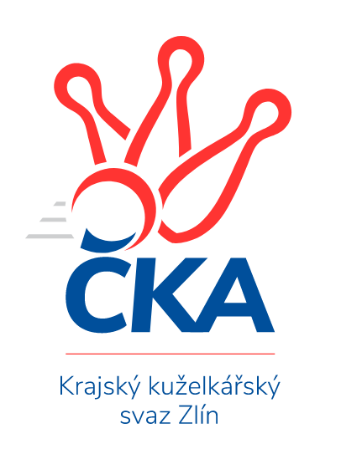 Nejlepší šestka kola - absolutněNejlepší šestka kola - absolutněNejlepší šestka kola - absolutněNejlepší šestka kola - absolutněNejlepší šestka kola - dle průměru kuželenNejlepší šestka kola - dle průměru kuželenNejlepší šestka kola - dle průměru kuželenNejlepší šestka kola - dle průměru kuželenNejlepší šestka kola - dle průměru kuželenPočetJménoNázev týmuVýkonPočetJménoNázev týmuPrůměr (%)Výkon1xTomáš KejíkKroměříž A5152xTomáš VybíralKelč118.945041xRudolf FojtíkSlavičín A5071xMichal JuroškaVal. Meziříčí117.954711xTomáš VybíralKelč5043xTomáš KejíkKroměříž A114.685151xDaniel MachKroměříž A4911xPetr CahlíkValMez C113.294841xLibor PekárekSlavičín A4851xRudolf FojtíkSlavičín A112.95071xPetr CahlíkValMez C4841xPetr PavelkaKelč111.39472